“Disfrute de las Bellas Playas de Punta Cana en Plan Todo Incluido.”6 días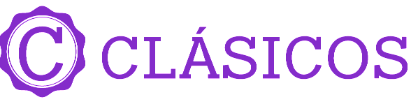 Salidas: diarias 2023Mínimo 2 personasDÍA 1. MEXICO– PUNTA CANALlegada al aeropuerto de Punta Cana y traslado al hotel en punta cana. Alojamiento.DÍA 2,3,4,5 PUNTA CANA.Todo Incluido. Días para disfrutar y descansar de las playas o tomar una visita, excursión opcional como: Catalina Snorkeling, Jeep Safari, etc. Alojamiento.DÍA 6. PUNTA CANA – MEXICO.Todo incluido. Traslado al aeropuerto. Fin de los servicios.INCLUYE: Traslados aeropuerto – hotel – aeropuerto, en Punta Cana, en servicio compartido.Transportación terrestre para los tours en servicio compartido.5 noches en Punta Cana Plan Todo Incluido.Tarjeta Básica de asistencia al viajero.No Incluye:Boletos aéreosServicios, excursiones o comidas no especificadas.Gastos personales.Impuestos de Salida en cada paísPropinas a mucamas, botones, guías, chóferes. 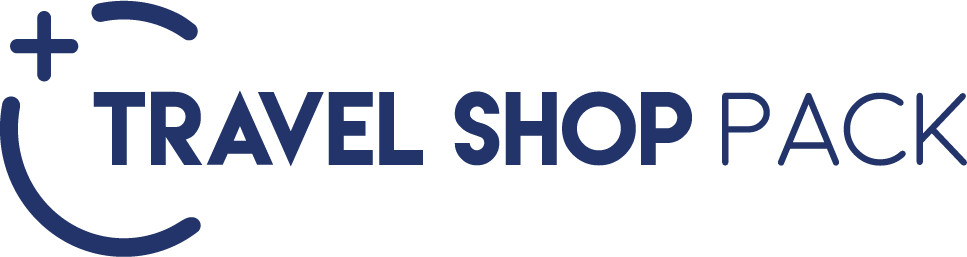 LISTA DE HOTELES (Previstos o similares)LISTA DE HOTELES (Previstos o similares)LISTA DE HOTELES (Previstos o similares)CIUDADHOTELCATPUNTA CANAWHALA BAVARO RESORT (HAB. ESTANDAR)TTROPICAL DELUXE PRINCESS (HAB. ESTANDAR)PGRAND BAVARO PRINCESS (HAB. BUNGALOW)STRAVEL SHOP PACK - PRECIO POR PERSONA 255 USDCATALINA SNORKELING JEEP SAFARI TARIFA EN USD POR PERSONA TARIFA EN USD POR PERSONA TARIFA EN USD POR PERSONA TARIFA EN USD POR PERSONA TARIFA EN USD POR PERSONA TURISTADBLTPLSGLMNRTERRESTRE335295605195TERRESTRE Y AÉREO595555865455SUPL. 01 JUL - 23 DIC 2023 // 01 - 30 ABR 2024 // 01 JUL - 31 AGO 2024958517545SUPL. 24 DIC 2023 - 01 ENE 2024300270570150SUPL. 02 - 15 ENE 202415514029080SUPL. 16 ENE - 31 MAR 2024235210450115PRIMERADBLTPLSGLMNRTERRESTRE635575840430TERRESTRE Y AÉREO8958351100690SUPL. 01 JUL - 22 DIC 2023807010055SUPL. 23 DIC 2023 - 01 ENE 202468562563535SUPL. 02 ENE - 31 MAR 202428025024585SUPL. 01 - 30 ABR 202416515010515SUPERIORDBLTPLSGLMNRTERRESTRE800725970370TERRESTRE Y AÉREO10609851230630SUPL. 01 JUL - 22 DIC 2023 // 01 - 30 ABR 2024250230305115SUPL. 23 DIC 2023 - 01 ENE 2024735675735145SUPL. 02 ENE - 31 MAR 2024420355400165RUTA AERA SUGERIDA COPA AIRLINES RUTA MEX/PTY/PUJ/PTY/MEXIMPUESTOS Y Q DE COMBUSTIBLE (SUJETOS A CONFIRMACIÓN): 380 USDSUPLEMENTO DESDE EL INTERIOR DEL PAÍS: CONSULTARTARIFAS SUJETAS A DISPONIBILIDAD Y CAMBIO SIN PREVIO AVISO SE CONSIDERA MENOR DE 2 A 10 AÑOS. UN MENOR POR HABITACIONVIGENCIA. TURISTA: PARA RESERVAR AGOSTO 2023, PARA VIAJAR: OCTUBRE 2024 / PRIMERA: PARA RESERVAR OCTUBRE 2023, PARA VIAJAR: DICIEMBRE 2024 / PRIMERA: PARA RESERVAR OCTUBRE 2023, PARA VIAJAR DICIEMBRE 2024. (EXCEPTO SEMANA SANTA, PUENTES Y DÍAS FESTIVOS. CONSULTE SUPLEMENTOS)